  Załącznik Nr 1 do Wniosku  o przyznanie środków 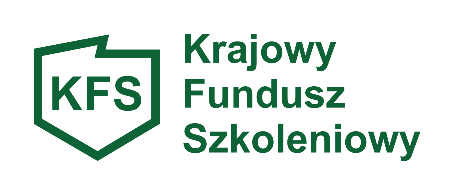                     z  Krajowego Funduszu Szkoleniowego (KFS) na  kształcenie ustawiczne pracowników i pracodawcyOświadczenie o otrzymanej pomocy de minimisO wsparcie ubiegam się w związku z prowadzoną działalnością gospodarczą: tak                                            nie dotyczy  ………………………………………   (należy wskazać kod PKD)     jestem                                      nie jestem zobowiązany(a) do zwrotu wcześniej uzyskanej pomocy publicznej wynikającego z decyzji Komisji Europejskiej uznającej pomoc za niezgodną z prawem oraz wspólnym rynkiem.Na podstawie  art. 37 ust.1 pkt 1 w związku z art. 39 ust.1 ustawy z dnia 30 kwietnia 2004 r.                                  o postępowaniu w sprawach dotyczących pomocy publicznej  ( Dz.U. z 2023 r. poz. 702.) oraz art.  3 ust. 2 oraz art 7 Rozporządzenia Komisji (UE) 2023/2831 z dnia 13 grudnia 2023 r. w sprawie stosowania art. 107 i 108 Traktatu o funkcjonowaniu Unii Europejskiej do pomocy de minimis (Dz. Urz. UE. L rok 2023 poz. 2831)oświadczam, iż:W okresie ostatnich trzech lat przed dniem złożenia wniosku ( w okresie obejmującym bieżący rok podatkowy i poprzedzające dwa lata podatkowe – uwzględniając wszystkie przedsiębiorstwa powiązane) nie otrzymałem pomocy de minimis, o której mowa w zakresie objętym lit. b,  otrzymałem: – pomoc de minimis na podstawie Rozporządzenia 2023/2831 z dnia 13 grudnia 2023 r. w sprawie stosowania art. 107 i 108 Traktatu o funkcjonowaniu Unii Europejskiej do pomocy de minimis (Dz. Urz. UE. L rok 2023 poz. 2831)w wysokości ………………………...zł co stanowi …………………………euro;- brak przyznanej pomocy należy ująć jako 0 zł / 0 €(przy oświadczeniu „otrzymałem(am)” niniejszą informację należy wypełnić obowiązkowo)
– pomoc de minimis przyznawaną zgodnie z przepisami Rozporządzenia Komisji (UE) nr 1407/ 2013              z dnia 18 grudnia 2013 r. w sprawie stosowania artykułu 107 i 108 Traktatu o funkcjonowaniu Unii Europejskiej do pomocy de minimis (Dz. Urz. UE. L nr 352, str. 1 ze zmianami)w wysokości ………………………...zł co stanowi …………………………euro;- brak przyznanej pomocy należy ująć jako 0 zł / 0 €(przy oświadczeniu „otrzymałem(am)” niniejszą informację należy wypełnić obowiązkowo)
– pomoc de minimis w rolnictwie na podstawie rozporządzenia Komisji (UE) nr 1408/2013 z dnia 18 grudnia 2013 r. w sprawie stosowania art. 107 i 108 Traktatu o funkcjonowaniu Unii Europejskiej do pomocy de minimis  w sektorze rolnym (Dz. Urz. UE L 352  z 24.12.2013, str. 9, ze zm.) w wysokości ………………………...zł co stanowi …………………………euro;- brak przyznanej pomocy należy ująć jako 0 zł / 0 €(przy oświadczeniu „otrzymałem(am)” niniejszą informację należy wypełnić obowiązkowo)– pomoc de minimis w sektorze rybołówstwa i akwakultury na podstawie w rozporządzenia Komisji (UE) nr 717/2014 z dnia 27 czerwca 2014 r. w sprawie stosowania art. 107 i 108 Traktatu o funkcjonowaniu Unii Europejskiej do pomocy de minimis w sektorze rybołówstwa i akwakultury (Dz. Urz. UE L 190                             z 28.06.2014, str. 45, ze zm.)w wysokości  ………………………...zł co stanowi …………………………euro.- brak przyznanej pomocy należy ująć jako 0 zł / 0 € (przy oświadczeniu „otrzymałem(am)” niniejszą informację należy wypełnić obowiązkowo)W okresie ostatnich trzech lat przed dniem złożenia wniosku (uwzględniając wszystkie przedsiębiorstwa powiązane)  nie otrzymałem  pomocy de minimis o której mowa w pkt 3. 1) lit. b   otrzymałem: – pomoc de minimis na podstawie Rozporządzenia 2023/2831 z dnia 13 grudnia 2023 r. w sprawie stosowania art. 107 i 108 Traktatu o funkcjonowaniu Unii Europejskiej do pomocy de minimis (Dz. Urz. UE. L rok 2023 poz. 2831)w wysokości …………………..……… zł co stanowi …………..….. euro;- brak przyznanej pomocy  należy ująć jako 0 zł / 0 €(przy oświadczeniu „otrzymałem(am)” niniejszą informację należy wypełnić obowiązkowo)
– pomoc de minimis przyznawaną zgodnie z przepisami Rozporządzenia Komisji (UE) nr 1407/ 2013               z dnia 18 grudnia 2013 r.  w sprawie stosowania artykułu 107 i 108 Traktatu o funkcjonowaniu Unii Europejskiej do pomocy de minimis (Dz. Urz. UE. L nr 352, str. 1 ze zmianami)w wysokości…………..  …….. ……… zł co stanowi …….. euro;- brak przyznanej pomocy  należy ująć jako 0 zł / 0 €(przy oświadczeniu „otrzymałem(am)” niniejszą informację należy wypełnić obowiązkowo)
– pomoc de minimis w rolnictwie na podstawie rozporządzenia Komisji (UE) nr 1408/2013 z dnia 18 grudnia 2013 r. w sprawie stosowania art. 107 i 108 Traktatu o funkcjonowaniu Unii Europejskiej do pomocy de minimis  w sektorze rolnym (Dz. Urz. UE L 352  z 24.12.2013, str. 9, ze zm.) w wysokości ………………………..… zł co stanowi …….. euro;- brak przyznanej pomocy  należy ująć jako 0 zł / 0 €(przy oświadczeniu „otrzymałem(am)” niniejszą informację należy wypełnić obowiązkowo)
– pomoc de minimis w sektorze rybołówstwa i akwakultury na podstawie w rozporządzenia Komisji (UE) nr 717/2014 z dnia 27 czerwca 2014 r. w sprawie stosowania art. 107 i 108 Traktatu o funkcjonowaniu Unii Europejskiej do pomocy de minimis w sektorze rybołówstwa i akwakultury (Dz. Urz. UE L 190                           z 28.06.2014, str. 45, ze zm.)w wysokości………………….. ……… zł co stanowi …….. euro.- brak przyznanej pomocyy należy ująć jako 0 zł / 0 € (przy oświadczeniu „otrzymałem(am)” niniejszą informację należy wypełnić obowiązkowo)…………………………………..pieczątka i podpis pracodawcyWykaz otrzymanej pomocy de minimis/pomocy de minimis w rolnictwie/pomocy de minimis                                    w rybołówstwieŁączna wartość otrzymanej pomocy de minimis w zł/euro ……………………………………            …………………………………..								pieczątka i podpis pracodawcyL.p.Podmiot udzielający pomocyPodstawa prawna otrzymanej pomocyData udzielenia pomocyWartość pomocy brutto w zł/euro